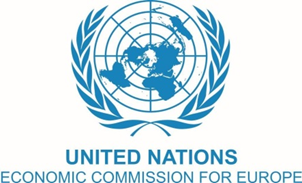 Fifth International Seminar on Trade Facilitation organized by the United Nations Economic Commission for Europe (UNECE) in cooperation with the Government of Ukraine with support  of the Ukrainian National Committee of the International Chamber of Commerce (ICC Ukraine), the Association of the Transport-Forwarding and Logistic Organizations of Ukraine “Ukrzovnishtrans” and PLASKE JSCTRADE FACILITATION: From Local Solutions to a National Strategy Preliminary Agenda 2 June 2015 
Ukraine, Odessa, Primorskii Blvd. 11, Hotel Londonskaya Version 1408:00 - 08:45 RegistrationModerators: Mario Apostolov, Regional Adviser UNECE TradeOleg Platonov, Deputy Chairman of the Interagency Working Group on International Trade Facilitation and Logistics, President of the Association “Ukrzovnishtrans” 08:45 – 09:45 Welcome address:Vladimir Shchelkunov, Deputy Chairman of the Interagency Working Group on International Trade Facilitation and Logistics, Adviser to the Prime-Minister of Ukraine, Chairman of the ICC UkraineOksana Reyter, Deputy Minister of Infrastructure of Ukraine on European integrationAnthony Mort, Specialist on Good Governance and Anti-Corruption, EUBAM MissionMario Apostolov, Regional Adviser, UNECE: Objectives and tasks of the seminar09:45 – 10:15 – Coffee-break10:15 – 11:30 Session I: Review of the Functionality of the Port Community System Operational experience of the Port Community System (PCS): Vyacheslav Voronoy, acting Deputy Head, “Administration of the Sea Ports of Ukraine” State Enterprise (Dmitriy Yakimenkov, Head, IT Services, “Administration of the Sea Ports of Ukraine” State Enterprise); Galina Roysina, Executive Director PPL 33-35 JSC)Ivan Yemets, Odessa Branch Director, Liski, USCTSViktor Berestenko, Director General, Association of International Freight Forwarders of UkraineJonathan Koh, Krimson Logic, SingaporeJalal Benhayoun,  PortNet, MoroccoDiscussion: possibilities for further development of the PCS project, expanding to other ports, other modes of transport and a national strategy for international trade and logistics facilitation 11:30 - 11:45 – Coffee break11:45 – 13:00 Session II: Strategic Approach to International Trade and Logistics Facilitation in UkraineBuilding of the national “single window”. Implementation of the Directive EU 2010/65. Experience of the AnNa project	Dmitriy Yakimenkov, Head, IT Services, “Administration of the Sea Ports of Ukraine” State EnterpriseNational Strategy for International Trade and Logistics Facilitation. Implementation of the WTO Trade Facilitation Agreement. Findings of the Time Release Study in the port of Odessa. Alexander Fedorov, Director General PPL 33-35 	Mario Apostolov, Regional Adviser, UNECE TradeElements of a Trade Facilitation Strategy. Interagency and regional cooperation Jonathan Koh, Krimson Logic, SingaporeDiscussion13:00 - 14:00 – Lunch break*14:00 – 16:30 Session III: Principles of Public-Private Partnership in Single Window and Trade Facilitation implementationPrinciples of Public-Private Partnership for building infrastructure in portsRichard Ornitz, UNECE Business Advisory Board on PPPsUNECE’s work on Public-Private PartnershipsKatia Adamo, Associate Economic Affairs Officer, UNECE, Economic Cooperation and Trade Division The law of Ukraine on public-private partnership: challenges and prospects of application                          Tatyana Bessarab,  Governing Partner, Bessarab & Partners Attorneys at LawPublic-Private Partnership for developing ports infrastructure in Ukraine: current situation and possibilities Iryna Zapatrina, Chairmen of the Board of Ukrainian PPP Centre, Kiev, UkraineDiscussion with the participation of freight forwarders and the business community in Ukraine16:30 - 17:30 Session IV. Closing session; organizational issues and recommendationsFor more information, please contact: Mario Apostolov, Regional Adviser UNECE Trade Tel.: +41 22-9171134, fax: +41 22-917 0037е-mail: mario.apostolov@unece.orgTatiana Makarycheva, Member of the board, Ukrvneshtrans Association Tel.: +380 (44) 361 3731, cell: +380 (50) 392 3948, fax: +380 (44) 537 0769,  e-mail: consulting@plaske.ua - organizational matters*Lunch will take place in the restaurant of the hotel “Londonskaya”